Drodzy Uczestnicy i Mieszkańcy!Prezes Zarząd Krajowy Fundacji im. Brata Alberta ogłasza dwa konkursy:Na najładniejszą palmę wielkanocną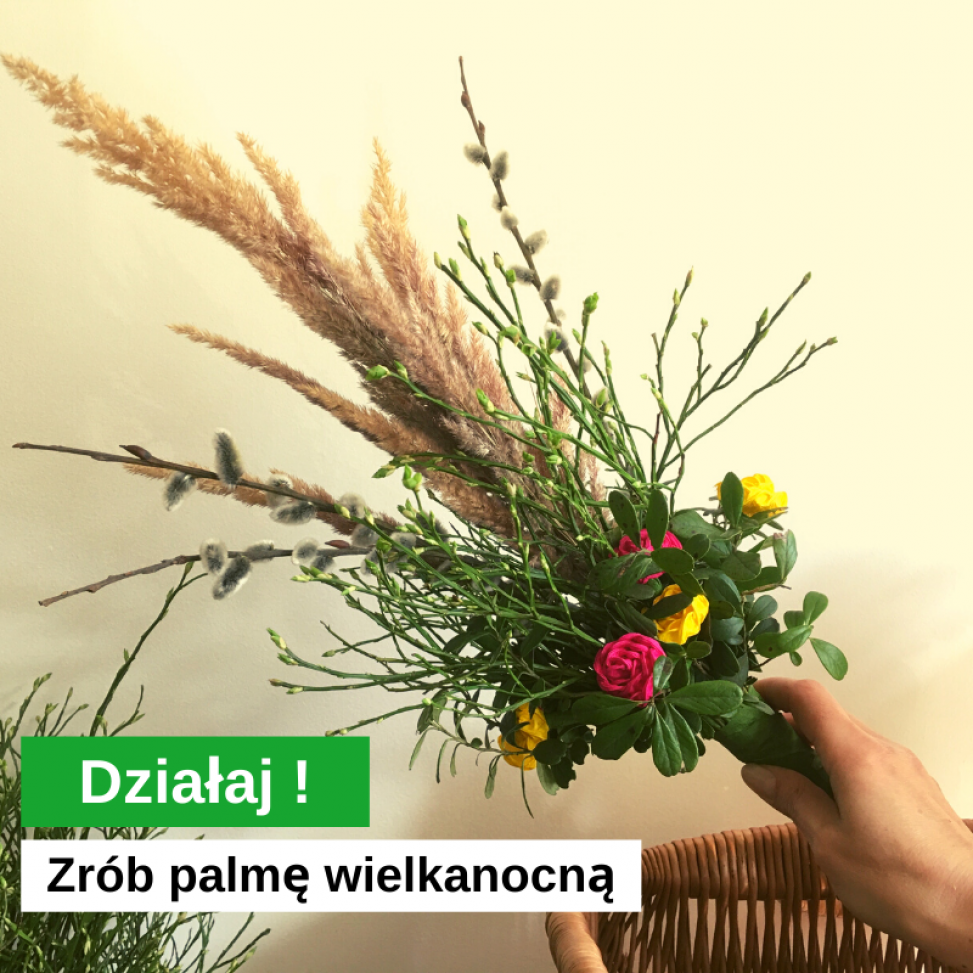 Na najładniejsza pisankę wielkanocną. 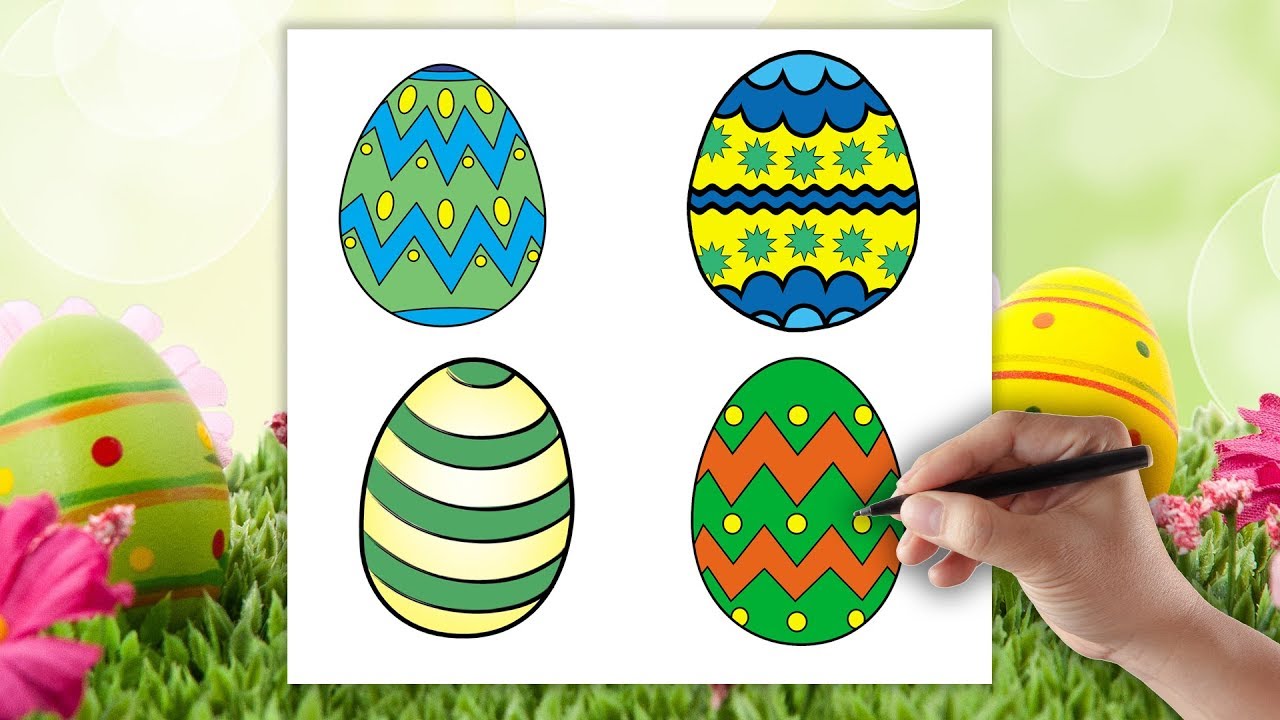 Zasady konkursu- trzeba wykonać ręcznie, - można korzystać pomocy, ale niewielkiej, instruktorów lub członków rodziny,- technika dowolna,- im większa pomysłowość tym lepiej. - zdjęcia palm należy nadesłać na e-mail tadeusz@isakowicz.pl do soboty 27 marca br. - zdjęcia pisanek należy nadesłać na e-mail tadeusz@isakowicz.pl  do Wielkiego Piątku 2 kwietnia br.- na laureatów czekają nagrody! - najładniejsze prace będą wystawione w galeriach na FB i stronach. No to zakasać rękawy i do roboty!